ANMELDUNG	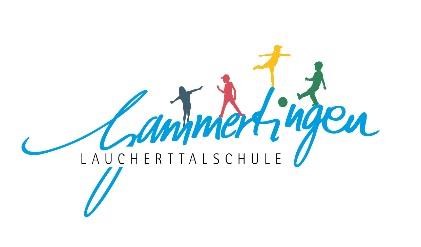 Anmeldeformular 01.2021.xlsxANMELDUNG	HinweisWir weisen darauf hin, dass Schwimmen Teil des Sportunterrichts ist und dass Ihr Kind am Schwimmunterricht teilnehmen muss.EinverständniserklärungIch bin/wir sind damit einverstanden, dass die Schule Fotos meines/unseres Kindes auf der Homepage der Schule oder in der Presse veröffentlichet.  Gammertingen, 	Datum	Unterschrift	UnterschriftGrundschuleKlasse:WerkrealschuleEintrittsdatum:Realschulebisherige Schule: bisherige Schule: NameNameNameVornameVornameVornameVornameGeschlechtGeschlechtGeschlechtPLZOrtOrtOrtOrtStraße, HausnummerStraße, HausnummerStraße, HausnummerStraße, HausnummerStraße, HausnummerTelefonTelefonTelefonGeburtsdatumGeburtsdatumGeburtsdatumGeburtsortGeburtsortGeburtsortGeburtsortGeburtslandGeburtslandGeburtslandStaatsangehörigkeitStaatsangehörigkeitStaatsangehörigkeitStaatsangehörigkeitMutterspracheMutterspracheMutterspracheReligionsgemeinschaftenReligionsgemeinschaftenReligionsgemeinschaftenReligionsgemeinschaftenReligionsgemeinschaftenReligionsgemeinschaftenReligionsgemeinschaftenReligionsgemeinschaftenReligionsgemeinschaftenReligionsgemeinschaften1. evangelisch2. römisch-katholisch2. römisch-katholisch3. alevitisch4. jüdisch4. jüdisch                                                               ab Klasse 5                                                               ab Klasse 5                                                               ab Klasse 5                                                               ab Klasse 5                                                               ab Klasse 55. syrisch-orthodox6. altkatholisch6. altkatholischR-UnterrichtR-UnterrichtEthik7. orthodoxHiermit willige ich/willigen wir in die Übermittlung des Namens meines/unseres Kindes             eindie unter Nrn. 3-7 genannten Religionsgemeinschaften, an deren ReligionsunterrichtHiermit willige ich/willigen wir in die Übermittlung des Namens meines/unseres Kindes             eindie unter Nrn. 3-7 genannten Religionsgemeinschaften, an deren ReligionsunterrichtHiermit willige ich/willigen wir in die Übermittlung des Namens meines/unseres Kindes             eindie unter Nrn. 3-7 genannten Religionsgemeinschaften, an deren ReligionsunterrichtHiermit willige ich/willigen wir in die Übermittlung des Namens meines/unseres Kindes             eindie unter Nrn. 3-7 genannten Religionsgemeinschaften, an deren ReligionsunterrichtHiermit willige ich/willigen wir in die Übermittlung des Namens meines/unseres Kindes             eindie unter Nrn. 3-7 genannten Religionsgemeinschaften, an deren ReligionsunterrichtHiermit willige ich/willigen wir in die Übermittlung des Namens meines/unseres Kindes             eindie unter Nrn. 3-7 genannten Religionsgemeinschaften, an deren ReligionsunterrichtHiermit willige ich/willigen wir in die Übermittlung des Namens meines/unseres Kindes             eindie unter Nrn. 3-7 genannten Religionsgemeinschaften, an deren ReligionsunterrichtHiermit willige ich/willigen wir in die Übermittlung des Namens meines/unseres Kindes             eindie unter Nrn. 3-7 genannten Religionsgemeinschaften, an deren ReligionsunterrichtHiermit willige ich/willigen wir in die Übermittlung des Namens meines/unseres Kindes             eindie unter Nrn. 3-7 genannten Religionsgemeinschaften, an deren Religionsunterricht(mind. 8 TN) mein/unser Kind teilnimmt, zum Zweck der Überprüfung der                          nicht einMitgliedschaft(mind. 8 TN) mein/unser Kind teilnimmt, zum Zweck der Überprüfung der                          nicht einMitgliedschaft(mind. 8 TN) mein/unser Kind teilnimmt, zum Zweck der Überprüfung der                          nicht einMitgliedschaft(mind. 8 TN) mein/unser Kind teilnimmt, zum Zweck der Überprüfung der                          nicht einMitgliedschaft(mind. 8 TN) mein/unser Kind teilnimmt, zum Zweck der Überprüfung der                          nicht einMitgliedschaft(mind. 8 TN) mein/unser Kind teilnimmt, zum Zweck der Überprüfung der                          nicht einMitgliedschaft(mind. 8 TN) mein/unser Kind teilnimmt, zum Zweck der Überprüfung der                          nicht einMitgliedschaft(mind. 8 TN) mein/unser Kind teilnimmt, zum Zweck der Überprüfung der                          nicht einMitgliedschaft(mind. 8 TN) mein/unser Kind teilnimmt, zum Zweck der Überprüfung der                          nicht einMitgliedschaft8. islamisch sunn.9. islamisch 9. islamisch Daten werden nicht übermittelt	Daten werden nicht übermitteltDaten werden nicht übermittelt	Daten werden nicht übermitteltDaten werden nicht übermittelt	Daten werden nicht übermitteltDaten werden nicht übermittelt	Daten werden nicht übermitteltDaten werden nicht übermittelt	Daten werden nicht übermitteltSorgeberechtigeSorgeberechtigeSorgeberechtigeSorgeberechtigeSorgeberechtigeSorgeberechtigeSorgeberechtigeSorgeberechtigeSorgeberechtigeSorgeberechtigeName (Mutter)Name (Mutter)Name (Mutter)VornameVornameVornameVornameTelefonpriv.       gesch. mobilE-MailTelefonpriv.       gesch. mobilE-MailTelefonpriv.       gesch. mobilE-MailPLZOrtOrtOrtOrtOrtOrtTelefonpriv.       gesch. mobilE-MailTelefonpriv.       gesch. mobilE-MailTelefonpriv.       gesch. mobilE-MailStraßeStraßeStraßeStraßeHausnummerHausnummerHausnummerTelefonpriv.       gesch. mobilE-MailTelefonpriv.       gesch. mobilE-MailTelefonpriv.       gesch. mobilE-MailName (Vater)Name (Vater)Name (Vater)VornameVornameVornameVornameTelefonpriv.       gesch. mobilE-MailTelefonpriv.       gesch. mobilE-MailTelefonpriv.       gesch. mobilE-MailPLZOrtOrtOrtOrtOrtOrtTelefonpriv.       gesch. mobilE-MailTelefonpriv.       gesch. mobilE-MailTelefonpriv.       gesch. mobilE-MailStraßeStraßeStraßeStraßeHausnummerHausnummerHausnummerTelefonpriv.       gesch. mobilE-MailTelefonpriv.       gesch. mobilE-MailTelefonpriv.       gesch. mobilE-MailFalls das Kind in einer Pflegefamilie oder einer Wohngruppe lebt, bitte auch die Kontaktdaten, Adresse und die Namen der unterschriftsberechtigten Erziehenden, angebeFalls das Kind in einer Pflegefamilie oder einer Wohngruppe lebt, bitte auch die Kontaktdaten, Adresse und die Namen der unterschriftsberechtigten Erziehenden, angebeFalls das Kind in einer Pflegefamilie oder einer Wohngruppe lebt, bitte auch die Kontaktdaten, Adresse und die Namen der unterschriftsberechtigten Erziehenden, angebeFalls das Kind in einer Pflegefamilie oder einer Wohngruppe lebt, bitte auch die Kontaktdaten, Adresse und die Namen der unterschriftsberechtigten Erziehenden, angebeFalls das Kind in einer Pflegefamilie oder einer Wohngruppe lebt, bitte auch die Kontaktdaten, Adresse und die Namen der unterschriftsberechtigten Erziehenden, angebeFalls das Kind in einer Pflegefamilie oder einer Wohngruppe lebt, bitte auch die Kontaktdaten, Adresse und die Namen der unterschriftsberechtigten Erziehenden, angebeFalls das Kind in einer Pflegefamilie oder einer Wohngruppe lebt, bitte auch die Kontaktdaten, Adresse und die Namen der unterschriftsberechtigten Erziehenden, angebeFalls das Kind in einer Pflegefamilie oder einer Wohngruppe lebt, bitte auch die Kontaktdaten, Adresse und die Namen der unterschriftsberechtigten Erziehenden, angebeFalls das Kind in einer Pflegefamilie oder einer Wohngruppe lebt, bitte auch die Kontaktdaten, Adresse und die Namen der unterschriftsberechtigten Erziehenden, angebeFalls das Kind in einer Pflegefamilie oder einer Wohngruppe lebt, bitte auch die Kontaktdaten, Adresse und die Namen der unterschriftsberechtigten Erziehenden, angebeName (Pflegeeltern oder Kontakterzieher)Name (Pflegeeltern oder Kontakterzieher)Name (Pflegeeltern oder Kontakterzieher)Name (Pflegeeltern oder Kontakterzieher)VornameVornameVornameVornameTelefonpriv.       gesch. mobilE-MailTelefonpriv.       gesch. mobilE-MailPLZPLZOrtOrtOrtOrtOrtOrtTelefonpriv.       gesch. mobilE-MailTelefonpriv.       gesch. mobilE-MailStraßeStraßeStraßeStraßeStraßeHausnummerHausnummerHausnummerTelefonpriv.       gesch. mobilE-MailTelefonpriv.       gesch. mobilE-MailNotfallnummern (mit Verwandtschaftsgrad/Beziehung zum Kind)Notfallnummern (mit Verwandtschaftsgrad/Beziehung zum Kind)Notfallnummern (mit Verwandtschaftsgrad/Beziehung zum Kind)Notfallnummern (mit Verwandtschaftsgrad/Beziehung zum Kind)Notfallnummern (mit Verwandtschaftsgrad/Beziehung zum Kind)Notfallnummern (mit Verwandtschaftsgrad/Beziehung zum Kind)Notfallnummern (mit Verwandtschaftsgrad/Beziehung zum Kind)Notfallnummern (mit Verwandtschaftsgrad/Beziehung zum Kind)Notfallnummern (mit Verwandtschaftsgrad/Beziehung zum Kind)Notfallnummern (mit Verwandtschaftsgrad/Beziehung zum Kind)NameNameNameNameVornameVornameVornameVornameTelefonTelefonNameNameNameNameVornameVornameVornameVornameTelefonTelefonchronische Krankheiten (bitte auch der/dem Klassenlehrer/in mitteilen)chronische Krankheiten (bitte auch der/dem Klassenlehrer/in mitteilen)chronische Krankheiten (bitte auch der/dem Klassenlehrer/in mitteilen)chronische Krankheiten (bitte auch der/dem Klassenlehrer/in mitteilen)chronische Krankheiten (bitte auch der/dem Klassenlehrer/in mitteilen)chronische Krankheiten (bitte auch der/dem Klassenlehrer/in mitteilen)chronische Krankheiten (bitte auch der/dem Klassenlehrer/in mitteilen)chronische Krankheiten (bitte auch der/dem Klassenlehrer/in mitteilen)chronische Krankheiten (bitte auch der/dem Klassenlehrer/in mitteilen)chronische Krankheiten (bitte auch der/dem Klassenlehrer/in mitteilen)Nachweis über die Masernimpfung vorgezeigtNachweis über die Masernimpfung vorgezeigtNachweis über die Masernimpfung vorgezeigtNachweis über die Masernimpfung vorgezeigtNachweis über die Masernimpfung vorgezeigtNachweis über die Masernimpfung vorgezeigtNachweis über die Masernimpfung vorgezeigtNachweis über die Masernimpfung vorgezeigtNachweis über die Masernimpfung vorgezeigtNachweis über die Masernimpfung vorgezeigtjaneinneinneinneinneinWird eine Fahrkarte benötigt (ÖPNV)?Wird eine Fahrkarte benötigt (ÖPNV)?Wird eine Fahrkarte benötigt (ÖPNV)?Wird eine Fahrkarte benötigt (ÖPNV)?Wird eine Fahrkarte benötigt (ÖPNV)?Wird eine Fahrkarte benötigt (ÖPNV)?Wird eine Fahrkarte benötigt (ÖPNV)?Wird eine Fahrkarte benötigt (ÖPNV)?Wird eine Fahrkarte benötigt (ÖPNV)?Wird eine Fahrkarte benötigt (ÖPNV)?janeinneinneinneinneinAngaben nur für Anmeldungen an der Realschule ab Klasse 7 Wahlpflichtfach ab Kl. 7	          Wahlfach ab Kl. 8Angaben nur für Anmeldungen an der Realschule ab Klasse 7 Wahlpflichtfach ab Kl. 7	          Wahlfach ab Kl. 8Angaben nur für Anmeldungen an der Realschule ab Klasse 7 Wahlpflichtfach ab Kl. 7	          Wahlfach ab Kl. 8Angaben nur für Anmeldungen an der Realschule ab Klasse 7 Wahlpflichtfach ab Kl. 7	          Wahlfach ab Kl. 8Angaben nur für Anmeldungen an der Realschule ab Klasse 7 Wahlpflichtfach ab Kl. 7	          Wahlfach ab Kl. 8Angaben nur für Anmeldungen an der Realschule ab Klasse 7 Wahlpflichtfach ab Kl. 7	          Wahlfach ab Kl. 8Angaben nur für Anmeldungen an der Realschule ab Klasse 7 Wahlpflichtfach ab Kl. 7	          Wahlfach ab Kl. 8Angaben nur für Anmeldungen an der Realschule ab Klasse 7 Wahlpflichtfach ab Kl. 7	          Wahlfach ab Kl. 8Angaben nur für Anmeldungen an der Realschule ab Klasse 7 Wahlpflichtfach ab Kl. 7	          Wahlfach ab Kl. 8Angaben nur für Anmeldungen an der Realschule ab Klasse 7 Wahlpflichtfach ab Kl. 7	          Wahlfach ab Kl. 8FFInfInfTeTeAESAESAngaben nur für Anmeldungen an der Werkrealschule ab Klasse 7 Wahlpflichtfach ab Kl. 7	          Wahlfach ab Kl. 8Angaben nur für Anmeldungen an der Werkrealschule ab Klasse 7 Wahlpflichtfach ab Kl. 7	          Wahlfach ab Kl. 8Angaben nur für Anmeldungen an der Werkrealschule ab Klasse 7 Wahlpflichtfach ab Kl. 7	          Wahlfach ab Kl. 8Angaben nur für Anmeldungen an der Werkrealschule ab Klasse 7 Wahlpflichtfach ab Kl. 7	          Wahlfach ab Kl. 8Angaben nur für Anmeldungen an der Werkrealschule ab Klasse 7 Wahlpflichtfach ab Kl. 7	          Wahlfach ab Kl. 8Angaben nur für Anmeldungen an der Werkrealschule ab Klasse 7 Wahlpflichtfach ab Kl. 7	          Wahlfach ab Kl. 8Angaben nur für Anmeldungen an der Werkrealschule ab Klasse 7 Wahlpflichtfach ab Kl. 7	          Wahlfach ab Kl. 8Angaben nur für Anmeldungen an der Werkrealschule ab Klasse 7 Wahlpflichtfach ab Kl. 7	          Wahlfach ab Kl. 8Angaben nur für Anmeldungen an der Werkrealschule ab Klasse 7 Wahlpflichtfach ab Kl. 7	          Wahlfach ab Kl. 8Angaben nur für Anmeldungen an der Werkrealschule ab Klasse 7 Wahlpflichtfach ab Kl. 7	          Wahlfach ab Kl. 8TeTeInfInfAESAES